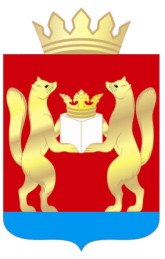 АДМИНИСТРАЦИЯ  ТАСЕЕВСКОГО  РАЙОНАП О С Т А Н О В Л Е Н И Е О внесении изменений в постановление администрации Тасеевского района от 11.11.2016 № 622 «Об утверждении муниципальной программы Тасеевского района «Создание условий для обеспечения доступным и комфортным жильем граждан Тасеевского района» В соответствии со статьей 179 Бюджетного кодекса Российской Федерации, постановлением администрации Тасеевского района от 09.11.2016 № 611 «Об утверждении Порядка принятия решений о разработке, формировании и реализации муниципальных программ Тасеевского района», постановлением администрации Тасеевского района от 11.11.2016 № 619 «Об утверждении перечня муниципальных программ Тасеевского района», ст. 28, 46, 48 Устава Тасеевского района,ПОСТАНОВЛЯЮ:1.Внести следующие изменения в постановление администрации Тасеевского района от 11.11.2016 № 622 «Об утверждении муниципальной программы Тасеевского района «Создание условий для обеспечения доступным и комфортным жильем граждан Тасеевского района» (далее – Постановление):1.1. В приложении к Постановлению строку «Информация по ресурсному обеспечению программы» раздела «1. Паспорт» изложить в новой редакции: «Общий объем финансирования муниципальной программы                5 811,250 тыс. рублей, в том числе: 2017 год – 340,416 тыс. рублей; 2018 год – 700,000 тыс. рублей; 2019 год – 476,496 тыс. рублей;	2020 год – 497,952 тыс. рублей;2021 год – 439,776 тыс. рублей;2022 год – 789,840 тыс. рублей;2023 год – 819,338 тыс. рублей;2024 год – 556,718 тыс. рублей;2025 год – 512,049 тыс. рублей;2026 год – 678,665 тыс. рублей;в том числе:средства федерального бюджета –826,322 тыс. руб.:2017 год – 28,297 тыс. рублей;2018 год – 0,0 тыс. рублей;2019 год – 82,581 тыс. рублей;2020 год – 59,827 тыс. рублей;2021 год – 67,004 тыс. рублей;2022 год – 142,993 тыс. рублей;2023 год – 139,052 тыс. рублей;2024 год – 110,255 тыс. рублей;2025 год – 98,752 тыс. рублей;2026 год – 97,561 тыс. рублей;средства краевого бюджета – 2 995,928 тыс. руб.:2017 год – 72,119 тыс. рублей;2018 год – 630,0 тыс. рублей;2019 год – 143,915 тыс. рублей;2020 год – 199,125 тыс. рублей;2021 год – 142,772 тыс. рублей;2022 год – 396,847 тыс. рублей;2023 год – 400,286 тыс. рублей;2024 год – 346,463 тыс. рублей;2025 год – 313,297 тыс. рублей;2026 год – 351,104 тыс. рублей;средства местного бюджета – 1 989,0 тыс. руб.:2017 год – 240,0 тыс. рублей;  2018 год – 70,0 тыс. рублей;2019 год – 250,0 тыс. рублей;2020 год – 239,0 тыс. рублей;2021 год – 230,0 тыс. рублей;2022 год – 250,0 тыс. рублей;2023 год – 280,0 тыс. рублей;2024 год – 100,0 тыс. рублей;2025 год – 100,0 тыс. рублей;2026 год – 230,0 тыс. рублей.».1.2. В приложении № 1 к муниципальной программе Тасеевского района «Создание условий для обеспечения доступным и комфортным жильем граждан Тасеевского района» строку «Информация по ресурсному обеспечению подпрограммы» раздела «1. Паспорт» изложить в новой редакции:«Общий объем финансирования подпрограммы –1 747,432 тыс. рублей, в том числе:2024 год – 556,718 тыс. рублей;2025 год – 512,049 тыс. рублей;2026 год – 678,665 тыс. рублей; средства федерального бюджета – 306,568 тыс. рублей, в том числе:2024 год – 110,255 тыс. рублей;2025 год – 98,752 тыс. рублей;2026 год – 97,561 тыс. рублей;средства краевого бюджета – 1 010,864 тыс. рублей, в том числе:2024 год – 346,463 тыс. рублей;2025 год – 313,297 тыс. рублей;2026 год – 351,104 тыс. рублей;средства районного бюджета – 430,0 тыс. рублей, в том числе:2024 год – 100,0 тыс. рублей;2025 год – 100,0 тыс. рублей;2026 год – 230,0 тыс. рублей.»1.3. Приложение № 2 к подпрограмме «Обеспечение жильем молодых семей в Тасеевском районе» изложить в редакции согласно приложению № 1 к настоящему постановлению;1.4. Приложение № 2 к муниципальной программе «Создание условий для обеспечения доступным и комфортным жильем граждан Тасеевского района» изложить в новой редакции согласно приложению № 2 к настоящему постановлению.1.5. Приложение № 3 к муниципальной программе «Создание условий для обеспечения доступным и комфортным жильем граждан Тасеевского района» изложить в новой редакции согласно приложению № 3 к настоящему постановлению.2. Опубликовать настоящее постановление в печатном издании "Тасеевский вестник" и разместить на официальном сайте администрации Тасеевского района в сети Интернет http://adm.taseevo.ru.3. Контроль исполнения постановления возложить на заместителя района по оперативному управлению Н.С. Машукова.4. Постановление вступает в силу в день, следующий за днем официального опубликования.Глава Тасеевского района                                                             К.К. ДизендорфПриложение № 1к постановлению администрации Тасеевского района от 29.05.2024 № 244Приложение № 2к подпрограмме «Обеспечение жильем молодых семей в Тасеевском районе» Перечень мероприятий подпрограммыПриложение № 2к постановлению администрации Тасеевского района от 29.05.2024 № 244Приложение № 2
к муниципальной программе 
"Создание условий для обеспечения доступным и комфортным жильем граждан Тасеевского района"Информация о ресурсном обеспечении муниципальной программы за счет средств районного бюджета, в том числе средств, поступивших из бюджетов других уровней бюджетной системы и бюджетов других уровней бюджетной системы и бюджетов государственных внебюджетных фондовПриложение № 3к постановлению администрации Тасеевского района от 29.05.2024 № 244Приложение № 3
к муниципальной программе 
"Создание условий для обеспечения доступным и комфортным жильем граждан Тасеевского района"Информация об источниках финансирования подпрограмм, отдельных мероприятий муниципальной программы (средства районного бюджета, в том числе средства, поступившие из бюджетов других уровней бюджетной системы, бюджетов государственных внебюджетных фондов)29.05.2024с. Тасеево№  244№ п/пЦели, задачи, мероприятия подпрограммыГРБСКод бюджетной классификацииКод бюджетной классификацииКод бюджетной классификацииКод бюджетной классификацииРасходы по годам реализации подпрограммы, (тыс. рублей)Расходы по годам реализации подпрограммы, (тыс. рублей)Расходы по годам реализации подпрограммы, (тыс. рублей)Расходы по годам реализации подпрограммы, (тыс. рублей)Ожидаемый непосредственный результат  от реализации подпрограммного мероприятия № п/пЦели, задачи, мероприятия подпрограммыГРБСГРБСРзПрЦСРВР2024 год2025 год2026 годИтого на 
2024-2026 годыОжидаемый непосредственный результат  от реализации подпрограммного мероприятия 123456789101112Цель подпрограммы: оказание содействия в улучшении жилищных условий молодым семьям, проживающим на территории Тасеевского района.Цель подпрограммы: оказание содействия в улучшении жилищных условий молодым семьям, проживающим на территории Тасеевского района.Цель подпрограммы: оказание содействия в улучшении жилищных условий молодым семьям, проживающим на территории Тасеевского района.Цель подпрограммы: оказание содействия в улучшении жилищных условий молодым семьям, проживающим на территории Тасеевского района.Цель подпрограммы: оказание содействия в улучшении жилищных условий молодым семьям, проживающим на территории Тасеевского района.Цель подпрограммы: оказание содействия в улучшении жилищных условий молодым семьям, проживающим на территории Тасеевского района.Цель подпрограммы: оказание содействия в улучшении жилищных условий молодым семьям, проживающим на территории Тасеевского района.Цель подпрограммы: оказание содействия в улучшении жилищных условий молодым семьям, проживающим на территории Тасеевского района.Цель подпрограммы: оказание содействия в улучшении жилищных условий молодым семьям, проживающим на территории Тасеевского района.Цель подпрограммы: оказание содействия в улучшении жилищных условий молодым семьям, проживающим на территории Тасеевского района.Цель подпрограммы: оказание содействия в улучшении жилищных условий молодым семьям, проживающим на территории Тасеевского района.Цель подпрограммы: оказание содействия в улучшении жилищных условий молодым семьям, проживающим на территории Тасеевского района.Задача подпрограммы: предоставление социальных выплат молодым семьям для улучшения жилищных условий.Задача подпрограммы: предоставление социальных выплат молодым семьям для улучшения жилищных условий.Задача подпрограммы: предоставление социальных выплат молодым семьям для улучшения жилищных условий.Задача подпрограммы: предоставление социальных выплат молодым семьям для улучшения жилищных условий.Задача подпрограммы: предоставление социальных выплат молодым семьям для улучшения жилищных условий.Задача подпрограммы: предоставление социальных выплат молодым семьям для улучшения жилищных условий.Задача подпрограммы: предоставление социальных выплат молодым семьям для улучшения жилищных условий.Задача подпрограммы: предоставление социальных выплат молодым семьям для улучшения жилищных условий.Задача подпрограммы: предоставление социальных выплат молодым семьям для улучшения жилищных условий.Задача подпрограммы: предоставление социальных выплат молодым семьям для улучшения жилищных условий.Задача подпрограммы: предоставление социальных выплат молодым семьям для улучшения жилищных условий.Задача подпрограммы: предоставление социальных выплат молодым семьям для улучшения жилищных условий.1Предоставление молодым семьям - участникам подпрограммы социальных выплат на приобретение жилья или строительство индивидуального жилого дома администрация Тасеевского района0050051003100310100L497010100 L4970320320456,718100,0 412,049100,0448,665230,01 317,432430,0Предоставление социальных выплат 4 молодым семьям, в том числе:
2024 год - 1 семья;
2025 год - 1 семьи;
2026 год - 2 семьи.№ п/пСтатус (муниципальная программа, подпрограмма)Наименование муниципальной программы, подпрограммыНаименование главного распорядителя бюджетных средств (далее ГРБС)Код бюджетной классификацииКод бюджетной классификацииКод бюджетной классификацииКод бюджетной классификацииОчередной финансовый 
2024 годПервый год планового периода
2025 годВторой год планового периода
2026 год Итого на очередной финансовый год и плановый период
 2024 – 2026 годы          № п/пСтатус (муниципальная программа, подпрограмма)Наименование муниципальной программы, подпрограммыНаименование главного распорядителя бюджетных средств (далее ГРБС)ГРБСРз ПрЦСРВРОчередной финансовый 
2024 годПервый год планового периода
2025 годВторой год планового периода
2026 год Итого на очередной финансовый год и плановый период
 2024 – 2026 годы          № п/пСтатус (муниципальная программа, подпрограмма)Наименование муниципальной программы, подпрограммыНаименование главного распорядителя бюджетных средств (далее ГРБС)ГРБСРз ПрЦСРВРпланпланпланИтого на очередной финансовый год и плановый период
 2024 – 2026 годы          1234567891011121Муниципальная программаСоздание условий для обеспечения доступным и комфортным жильем граждан Тасеевского районавсего расходные обязательства ХХХХ556,718512,049678,6651 747,4321Муниципальная программаСоздание условий для обеспечения доступным и комфортным жильем граждан Тасеевского районав том числе по ГРБС:1Муниципальная программаСоздание условий для обеспечения доступным и комфортным жильем граждан Тасеевского районаАдминистрация Тасеевского районаХХХ556,718512,049678,6651 747,4322Подпрограмма 1Обеспечение жильем молодых семей в Тасеевском районевсего ХХХХ556,718512,049678,6651 747,4322Подпрограмма 1Обеспечение жильем молодых семей в Тасеевском районев том числе по ГРБС:2Подпрограмма 1Обеспечение жильем молодых семей в Тасеевском районеАдминистрация Тасеевского района005ХХХ556,718512,049678,6651 747,4323Подпрограмма 2Стимулирование жилищного строительства на территории Тасеевского районавсего расходные обязательства по программеХХХХ0,000,000,000,003Подпрограмма 2Стимулирование жилищного строительства на территории Тасеевского районав том числе по ГРБС:3Подпрограмма 2Стимулирование жилищного строительства на территории Тасеевского районаАдминистрация Тасеевского района005ХХХ0,000,000,000,00№ п/пСтатус Наименование муниципальной программы, подпрограммы Уровень бюджетной системы/ источники финансированияОчередной финансовый 
2024 годПервый год планового периода
2025 годВторой год планового периода
2026 годИтого на очередной финансовый год и плановый период 2024-2026 годы№ п/пСтатус Наименование муниципальной программы, подпрограммы Уровень бюджетной системы/ источники финансированияпланпланпланИтого на очередной финансовый год и плановый период 2024-2026 годы1123789101Муниципальная программаСоздание условий для обеспечения доступным и комфортным жильем граждан Тасеевского районаВсего:556,718512,049678,6651 747,4321Муниципальная программаСоздание условий для обеспечения доступным и комфортным жильем граждан Тасеевского районав том числе:1Муниципальная программаСоздание условий для обеспечения доступным и комфортным жильем граждан Тасеевского районафедеральный бюджет110,25598,75297,561306,5681Муниципальная программаСоздание условий для обеспечения доступным и комфортным жильем граждан Тасеевского районакраевой бюджет346,463313,297351,1041 010,8641Муниципальная программаСоздание условий для обеспечения доступным и комфортным жильем граждан Тасеевского районарайонный бюджет100,0100,0230,0430,01Муниципальная программаСоздание условий для обеспечения доступным и комфортным жильем граждан Тасеевского районавнебюджетные источники1Муниципальная программаСоздание условий для обеспечения доступным и комфортным жильем граждан Тасеевского районаюридические лица1Муниципальная программаСоздание условий для обеспечения доступным и комфортным жильем граждан Тасеевского районабюджеты поселений2Подпрограмма 1Обеспечение жильем молодых семей в Тасеевском районеВсего:556,718512,049678,6651 747,4322Подпрограмма 1Обеспечение жильем молодых семей в Тасеевском районев том числе:2Подпрограмма 1Обеспечение жильем молодых семей в Тасеевском районефедеральный бюджет110,25598,75297,561306,5682Подпрограмма 1Обеспечение жильем молодых семей в Тасеевском районекраевой бюджет346,463313,297351,1041 010,8642Подпрограмма 1Обеспечение жильем молодых семей в Тасеевском районерайонный бюджет100,0100,0230,0430,02Подпрограмма 1Обеспечение жильем молодых семей в Тасеевском районевнебюджетные источники2Подпрограмма 1Обеспечение жильем молодых семей в Тасеевском районеюридические лица2Подпрограмма 1Обеспечение жильем молодых семей в Тасеевском районебюджеты поселений3Подпрограмма 2Стимулирование жилищного строительства на территории Тасеевского района Всего:0,0000,0000,0000,0003Подпрограмма 2Стимулирование жилищного строительства на территории Тасеевского района в том числе:3Подпрограмма 2Стимулирование жилищного строительства на территории Тасеевского района федеральный бюджет3Подпрограмма 2Стимулирование жилищного строительства на территории Тасеевского района краевой бюджет3Подпрограмма 2Стимулирование жилищного строительства на территории Тасеевского района районный бюджет0,0000,0000,0000,0003Подпрограмма 2Стимулирование жилищного строительства на территории Тасеевского района внебюджетные источники3Подпрограмма 2Стимулирование жилищного строительства на территории Тасеевского района юридические лица3Подпрограмма 2Стимулирование жилищного строительства на территории Тасеевского района бюджеты поселений